Single Board ComputerIndustrial Motherboardw w w . i ei w or l d .c om SMBus	2 x DDR3 SO-DIMM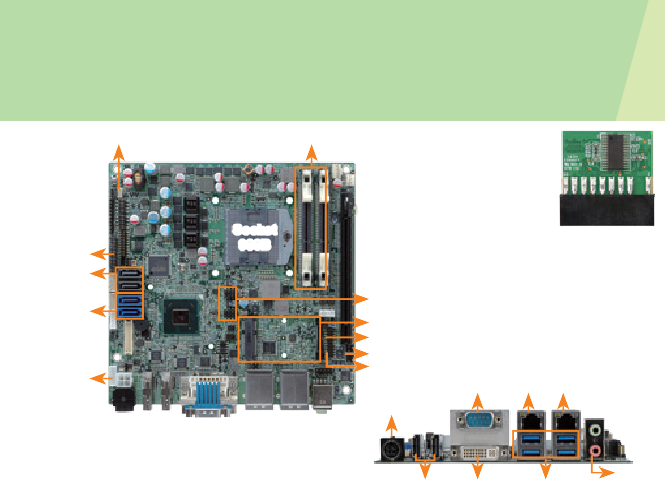 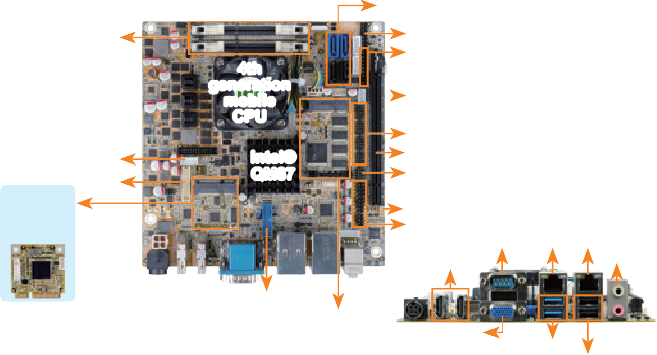 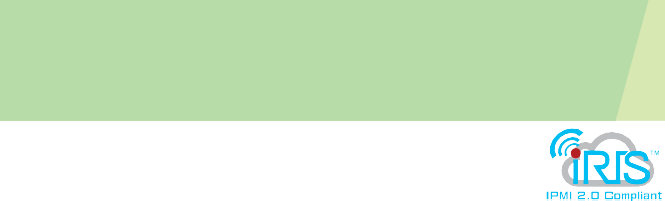 TPMSATA 3Gb/s SATA 6Gb/sKB/MSSocket 988B4 x USB 2.0PCIe Mini card RS-232IR DIO12V DC-inCOMTPM 1.2 SupportLAN2 LAN1HDMI DVI-I 4 x USB 3.1AudioSpecifications CPU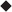  External I/O Interface2 x USB 2.0SpecificationsCPU: Socket G2 for 3rd generation Intel® 22nm(DVI+VGA)External I/O InterfaceGen 1Intel® mobile Core™ i7-4700EQ on-board processor with Intel® AMT 9.0 support (2.4GHz, quad-core, 6MB cache, TDP=47W)Intel® mobile Core™ i5-4402E on-board processor with Intel® AMT 9.0 support (1.6GHz, dual-core, 3MB cache, TDP=25W)Intel® mobile Core™ i5-4400E on-board processor with Intel® AMT 9.0 support (2.7GHz, dual-core, 3MB cache, TDP=37W) (by request) Chipset: Intel® QM87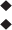 Memory: Two 204-pin 1600/1333 MHz dual- channel DDR3 SDRAM unbuffered DIMMs support up to 16 GBBIOS: UEFI BIOSEthernetLAN1: Intel® I217LM with Intel® AMT 9.0 support LAN2: Intel® I210-AT PCIe controller Graphics Engine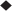 Intel® HD Graphics Gen 7.5 supports DX11.1 and OpenCL 1.2, OpenGL 3.2Full MPEG2, VC1, AVC Decode  AudioRealtek ALC662 HD codec supports 5.1-channel 2 x Audio jacks (line-out, mic-in) on rear IO iRIS Remote Management Module 1 x iRIS-1010 slotLAN LED: 2 x LAN LED (1x2 pin)Display Output1 x VGA (up to 1920x1200@60Hz)1 x 18/24-bit dual-channel LVDS (up to 1920x1200@60Hz)2 x HDMI (up to 2500x1600@60Hz)1 x iDP interface for HDMI, LVDS, VGA, DVI, DP (up to 3840x2160@60Hz)Packing ListOrdering Information1 x RS-232 2 x USB 2.02 x USB 3.1 Gen 1 (5Gb/s)  Internal I/O Interfacex KB/MS (1x6 pin)1 x RS-422/485 (1x4 pin, P=2.0)x SATA 3Gb/s2 x SATA 6Gb/s (RAID 0/1/5/10 supported)2 x USB 3.1 Gen 1 (5Gb/s) (2x10 pin, P=2.0)4 x RS-232 (2x5 pin, P=2.0)6 x USB 2.0 (2x4 pin, P=2.54) Front Panel: 1 x Front panel (2x7 pin, power LED, HDD LED, speaker, power button, reset button)SMBus: 1 x SMBus (1x4 pin) TPM: 1 x TPM (2x10 pin)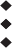 Expansion: 1 x PCIe x16 slot1 x Full-size PCIe Mini card slot (support mSATA) Watchdog Timer: Software programmable, support 1~255 sec. system resetDigital I/O: 8-bit digital I/O (2x5 pin)Fan Connector: 1 x CPU smart fan (1x4 pin) 1 x System smart fan (1x4 pin) Power Supply: 12V DC input1 x Internal power connector (2x2 pin) 1 x External DC jack (4-pin DIN) Support AT/ATX mode Power Consumption: 12V@6.03A (Intel® Core™ i7-4770EQ, 2.4GHz CPU with 8 GB (two 4 GB)1333 MHz DDR3 memory)Operating Temperature: -20°C ~ 60°C Operating Humidity: 5% ~ 95%, non-condensing Dimensions: 170mm x 170mm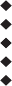 Weight: GW: 900g / NW: 450g CE/FCC compliantmobile processor Chipset: Intel® QM77Memory: Two 240-pin 1600/1333 MHz dual- channel DDR3 SDRAM unbuffered DIMMs support up to 16 GBBIOS: UEFI BIOSEthernetLAN1:Intel® 82579 PHY with Intel® AMT 8.0 supportLAN2:Intel® 82583V PCIe controller Graphics EngineSupports DX11 and OpenGL 3.1 Full MPEG2, VC1, AVC Decode Display Output1 x DVI-I (up to 1920x1200@60Hz)x 18/24-bit dual-channel LVDS (up to 1920x1200@60Hz)2 x HDMI (up to 1920x1200@60Hz) AudioRealtek ALC892 HD codecx Audio jacks (line-out, mic-in) on rear IO 1 x Front Audio (2x5 pin)SMBus: 1 x SMBus (1x4 pin) TPM: 1 x TPM (2x10 pin)Expansion1 x PCIe x16 slot 1 x PCIe Mini card slot Digital I/O: 8-bit digital I/O (2x5 pin)Dimensions (Unit: mm)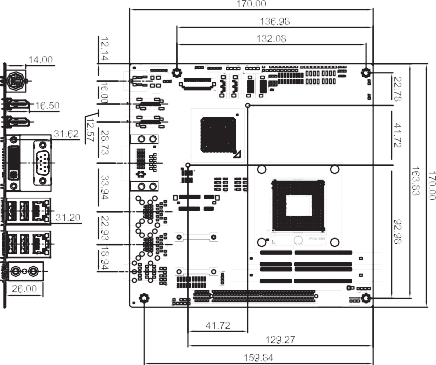 x RS-232	4 x USB 3.1 Gen 1 (5Gb/s)Internal I/O Interface 1 x KB/MS (1x6 pin) 2 x SATA 3Gb/s1 x RS-232 (2x5 pin, P=2.0)x SATA 6Gb/s (RAID 0/1/5/10 supported) 1 x RS-422/485 (1x4 pin, P=2.0)4 x USB 2.0 (2x4 pin, P=2.54)Watchdog Timer: Software programmable supports 1~255 sec. system resetInfrared Interface: 1 x Infrared interface (1x5 pin) Fan Connector1 x CPU smart fan (1x4 pin) 1 x System fan (1x3 pin) Power Supply12V DC input1 x Internal power connector (2x2 pin) 1 x External DC jack (4-pin DIN) Support AT/ATX modePower Consumption12V@6.08A (2.3GHz Intel® Core™ i7-3610QE with two 1333 MHz 4 GB DDR3 memory running 3DMark06 burn in)Operating Temperature: -10°C ~ 60°C Storage Temperature: -20°C ~ 70°C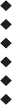 Operating Humidity: 5% ~ 95%, non-condensingDimensions: 170 mm x 170 mm Weight: GW: 900g / NW: 450g CE/FCC compliant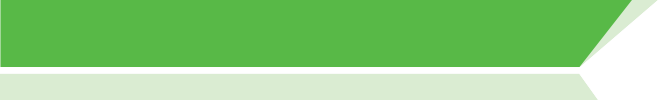 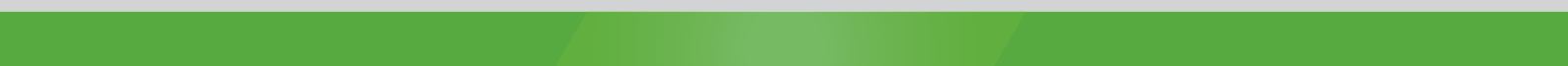 Packing ListOrdering Information1 x KINO-QM770 single board computer2 x SATA with power output cable1 x I/O shielding1 x Mini jumper pack1 x RS-232 cable with bracket1 x QIGPart No.DescriptionKINO-QM770-R10Mini-ITX SBC with Socket G2 for Intel® 22nm mobile CPU,DVI-I/dual HDMI/LVDS, dual PCIe GbE, USB 3.1 Gen 1 (5Gb/s), PCIe Mini, SATA 6Gb/s and Audio19800-003100-100-RSDual port USB 2.0 cable with bracket, 300mm, P=2.5432000-023800-RSPS/2 KB/MS cable, 135mm/110mm, P=2.032205-003800-300-RSRS-422/485 cable, 200mm, P=2.033Z00-000031-RSDVI-I to VGA adapter connectorCF-989A-RS-R12CPU cooler for mobile socket-G (PGA988) up to 55W processor, copper, 60 x 60 x 27.6mm, RoHSSACF-KIT01-R10SATA to CF converter boardTPM-IN01-R2020-pin Infineon TPM module, software management tool, firmware v3.17